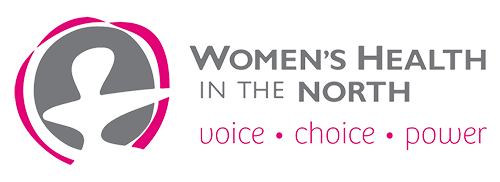 Consultant Graphic Designer EOI Application FormQualifications and Experience Addressing Key Selection CriteriaPlease provide a summary of your relevant skills and experience for each of the key selection criteria identified below.Names of RefereesPlease provide names and contact details for two referees, preferably two previous clientsTrading nameRegistration for GSTAustralian Business Number (ABN) Postal addressContact personPosition/titleTelephoneMobileEmail addressQualificationsSkills and knowledgeKey selection criteriaCan produce clean, accessible designs of infographics and resources, demonstrable through a portfolio of previous work (see examples of clean, simple WHIN designs at https://www.whin.org.au/about-us/annual-reports/)Can work with WHIN’s Visual Style Guide and palette with additional colours that complement the WHIN palette for various projects Demonstrable awareness that WHIN’s visual imagery needs to reflect our diverse community in the northern metropolitan region including women and gender diverse people from migrant and refugee backgrounds, with disabilities or chronic illness, with Aboriginal and Torres Strait Islander heritage, from the LGBTIQA+ community, of various age groups.Willingness to engage with WHIN staff about implementing suggested revisionsUnderstanding and interest in health promotion, specifically women’s health including preventing violence against women, sexual and reproductive health, gender equity and wellbeingDesirable selection criteriaHave website visual style/user interface design skills in order to implement or guide update of the WHIN website Live or work in Melbourne’s northern metropolitan regionIn line with our commitment to employing people with a wide range of backgrounds and lived experiences, we encourage applications from people with migrant or refugee background, people with Aboriginal or Torres Strait Islander heritage, lived experience with a disability or chronic illness, and LGBTIQA+ community members. Referee 1Name:Title:Organisation:Phone:Email:Referee 2Name:Title:Organisation:Phone:Email: